Valsätraskolans fritidshemFritidshemmets öppettider är 07:00-17:00Under läsåret 2023-2024 kommer fritidshemmet vara uppdelat i följande avdelningar på våra två enheter:Valsätraskolan (år F-2)Eken (öppning, stängning, lov)Tel: 072-220 33 34Asken (Fa+1a)Tel: 072-593 37 05Björken (Fb+Fc)Tel: 072-593 37 04Cedern (1b)Tel: 072-220 33 34Pandan (2a+2b)Tel: 072-593 61 04 / 018-727 63 19Ugglan (2a+2c)Tel: 072-220 49 19 / 018-727 62 37Lilla Valsätra (år 3-5):FalkenTel: 072-220 35 12PingvinenTel: 072-220 35 12(För ytterligare kontaktuppgifter hänvisar vi till  Valsätraskolans hemsida)Enligt skolans styrdokument, ska undervisningen i fritidshemmet komplettera utbildningen i förskoleklassen och skolan, stimulera elevernas utveckling och lärande samt erbjuda en meningsfull fritid och rekreation.MorgonfritidsMorgonfritids öppnar 07:00 på avdelning Eken för alla elever F-5. Tel: 072-220 33 34Mellan 07:00-07:15 serveras frukost i matsalen (behöver meddelas på särskild blankett).Från 07:30 går barnen ut på skolgården.08:00 blir elever hämtade från Eken till Lilla Valsätra.08:00-08:20 är alla elever i år F-5 ute på respektive skolgård.Hemgång och stängningSäg alltid hejdå till fritidspersonal vid hemgång, vi vill även träffa den som hämtar.Vid hemgång med kompis eller för oss okänd person, meddela personalen innan.Vid hemgång själv (ej förskoleklasselever) vill vi ha information om detta, skriftligt från vårdnadshavare.Om du behöver hämta ditt barn senare än planerat ring och meddela berörd avdelning.Stängning Valsätraskolan 17:00:Senast 16:30 slås alla F-2 avdelningar samman utomhus, på framsidan. (Parkour-sidan)Stängningsavdelning är Eken.Stängning Lilla Valsätra 17:00:Från 16:00 sammanslagning.Rätt till fritidsEn elev har rätt till plats i fritidshem till och med vårterminen då han eller hon fyller 13 år.Platsen söks i eBarnUngdom och måste vara beviljad av antagningsenheten.Barn får vara på fritids i den omfattning som behövs för att föräldrarna ska kunna arbeta eller studera. Barnet kan också ha ett eget behov av fritids på grund av familjens situation i övrigt eller om det av fysiska, psykiska eller andra skäl behöver särskilt stöd i sin utveckling.Barn vars föräldrar arbetar eller studerar får vara på fritids på skollov. Barn till föräldrar som är föräldralediga eller arbetssökande har rätt till plats på fritidshem efter skoldagens slut fram till 15.30. Barnet har inte rätt till plats på fritidshem innan skoldagen börjar eller under lov.(Uppsala kommun. För mer infose Uppsala kommuns hemsida)Då vårdnadshavare har semester/skollov ska barnet vara hemma. LovverksamhetUnder skolloven är fritidshemmet öppet 07:00-17:00 och öppning och stängning sker på Eken om inte annat meddelats.Inför alla skollov ska omsorgsbehov anmälas på särskild blankett som skolan delar ut.Senast 09:00 ska barnet vara på fritids.Frånvaroanmälan under lovverksamheten görs på tel: 072-220 33 34 (Eken)Under läsåret är fritids stängt alla röda dagar samt fyra studiedagar: 13/8, 24/9, 10/1 samt 11/6.KontaktuppgifterRektor Tomas RylanderTel:018-727 62 30Mail: tomas.rylander@uppsala.seBiträdande rektorEva WimanTel: 018-727 62 58Mail: eva.wiman@uppsala.seExpeditionTariq HassanTel: 018-727 62 31Mail: tariq.hassan@uppsala.seAdressValsätraskolanSlädvägen 2-4756 47 UppsalaValsätraskolansFritidshemEn folder med information om verksamheten på Valsätraskolans fritidshem2023-2024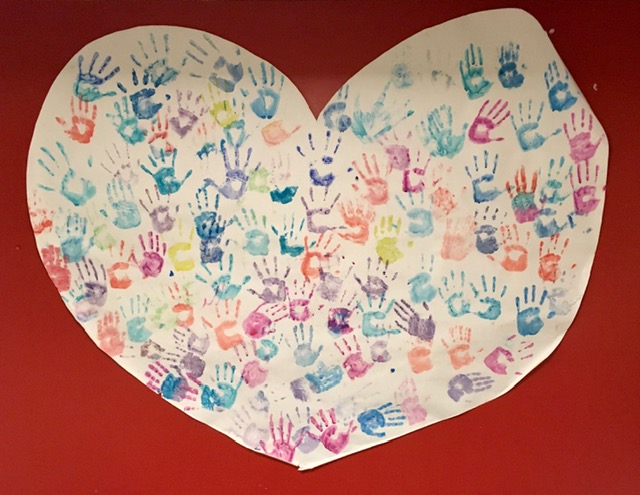 